Wahl des Pfarrgemeinderates 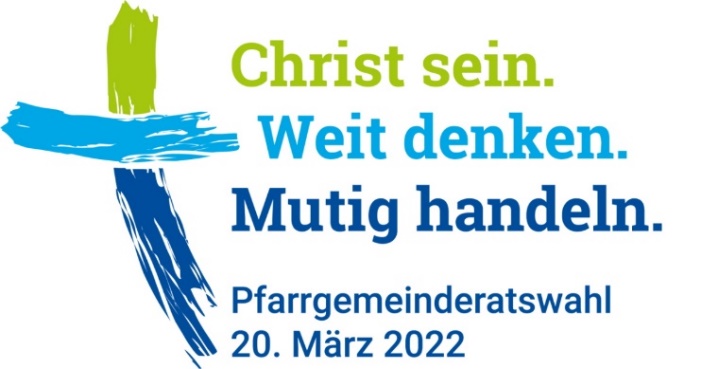 am 20. März 2022Bekanntmachungder Liste der Kandidierenden in der PfarrgemeindePfarrgemeinde:	Bitte beachtenWahlberechtigt sind alle katholischen Christinnen und Christen der Pfarrgemeinde, die am 20. März 2022 das 14. Lebensjahr vollendet und im Gebiet der Pfarrgemeinde ihren Hauptwohnsitz nach staatlichem Recht oder das Wahlrecht in der Pfarrgemeinde erlangt haben.Gewählt sind der Reihenfolge nach die Kandidatinnen und Kandidaten, welche die meisten Stimmen erhalten haben. Bei Stimmengleichheit entscheidet das Los.ODER (Nichtzutreffendes muss gestrichen werden!)Gewählt sind nur diejenigen Personen, die mindestens so viele Stimmen auf sich vereinigen können, wie 50 Prozent der Zahl der abgegebenen gültigen Stimmzettel plus eine Stimme betragen. Leere Stimmzettel werden als Enthaltung mitgezählt.Für unsere Pfarrgemeinde sind _______ Mitglieder in den Pfarrgemeinderat zu wählen.Unsere Kandidatinnen und KandidatenListe in alphabetischer ReihenfolgeName, Vorname	Geburtsjahr	Beruf	Wohnort___________________________, den ______________	____________________________________Ort		Unterschrift des/der Wahlausschussvorsitzenden06 PGR-Wahl 2022 BA